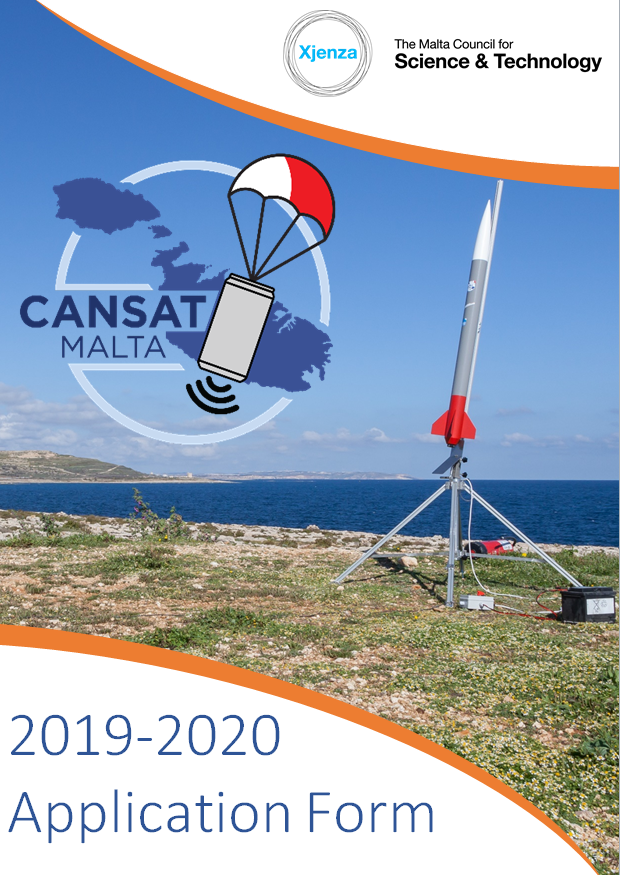 This Competition is coordinated by the Malta Council for Science and Technology with the support of the European Space Agency and the Ministry for Education and Employment. The initiative is financed by the National Space Fund 2018-2022.Coordinated by:Funded by: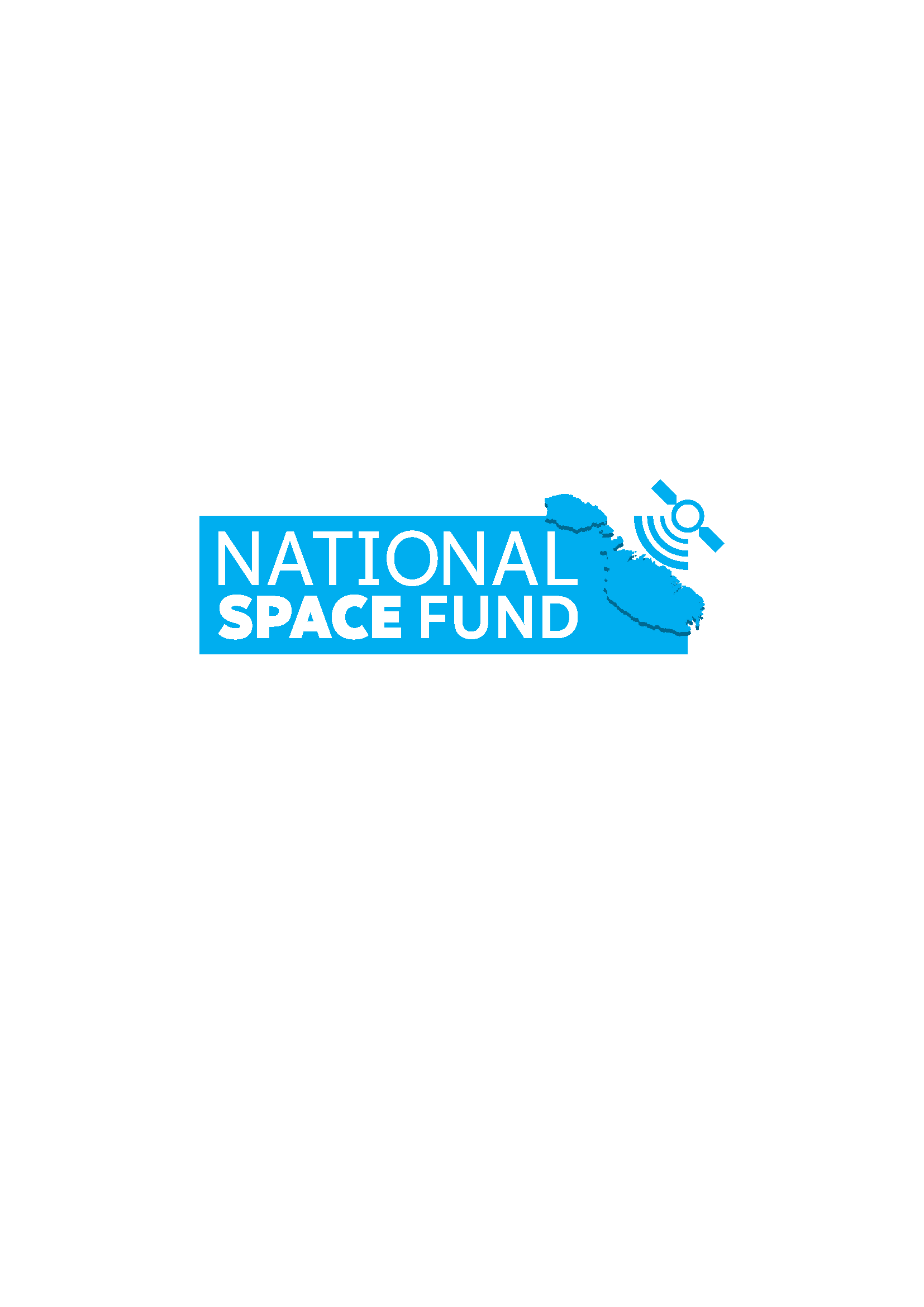 Acknowledgments to: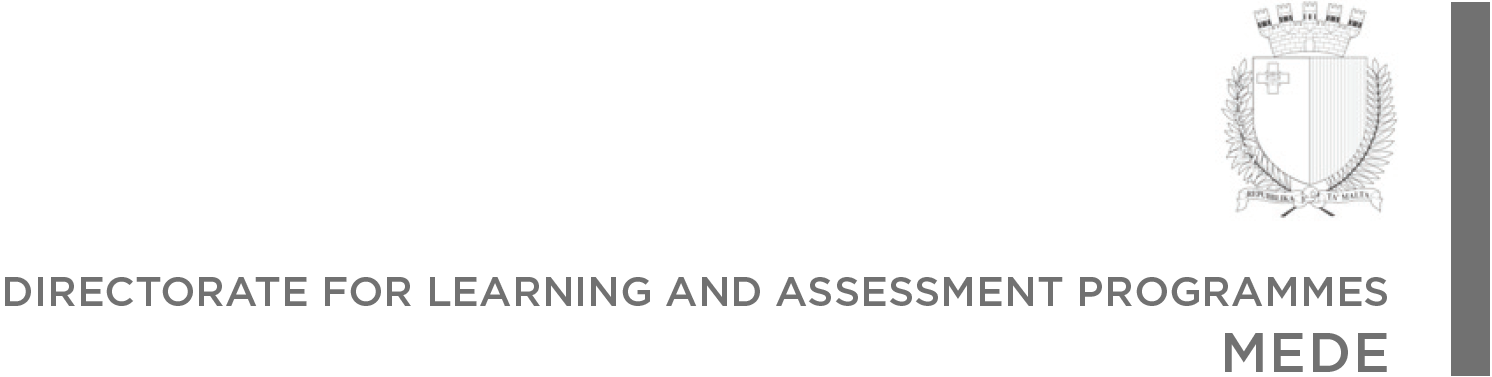 CanSat Malta Competition Application FormBefore submitting your proposal, please ensure that you have carefully read the 2019 - 2020 Participation Guide available at http://mcst.gov.mt/space-directorate/sep/#cansatThe teacher is to send the completed application form to space.edu.mcst@gov.mt by Wednesday 13th November 2019 at 23:59 CET.If your school, coding club or any other after school coding group requires that more than one teacher/mentor accompanies the students, the participating team needs to submit evidence of this. However, the total amount of participants must not exceed seven people (e.g. maximum of 6 students + 1 teacher or 5 students + 2 teachers) due to capacity limitations in the European CanSat Competition.Please note that a sample application form is shown in Annex 1 of the 2019-2020 Participation Guide uploaded on the Space Education Programme webpage which should help the applicant filling this form.The teacher or mentor is to send the completed application form to space.edu.mcst@gov.mt by Wednesday 13th November 2019 at 23:59 CET.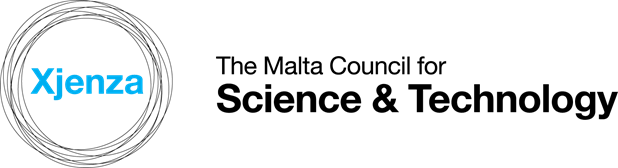 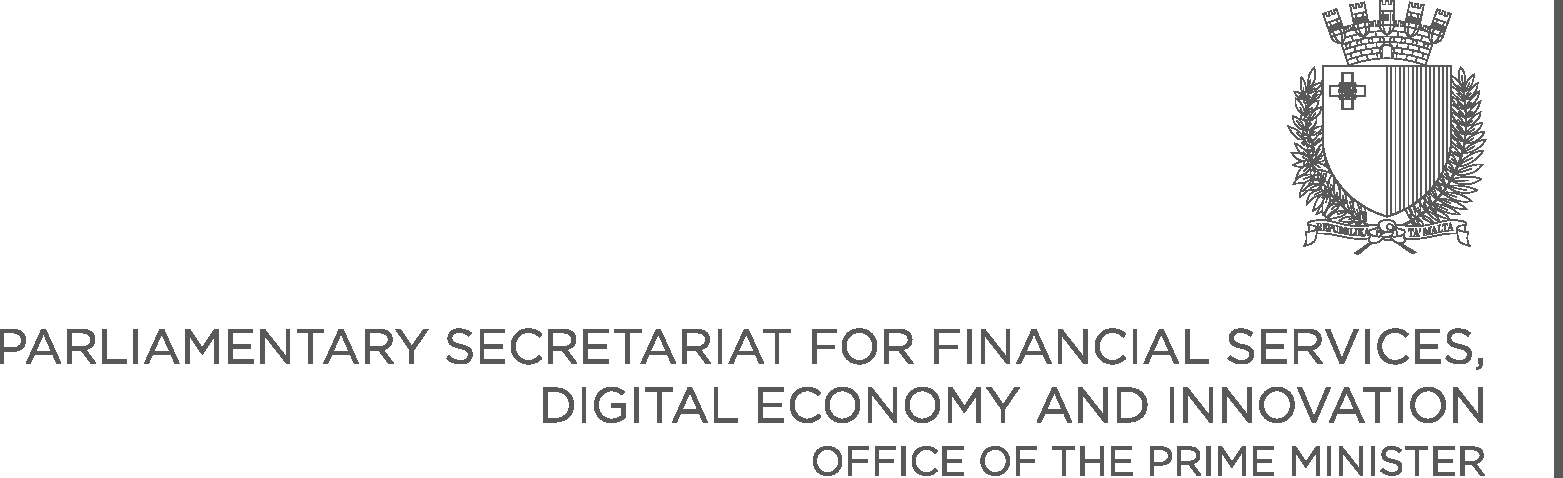 CanSat Team NameTeacher’s Contact DetailsTeacher’s Contact DetailsName and Surname:E-mail (Work):Phone Number (Work):Mob No (optional but effective for communication):Teaching Subject:ID Card Number:School’s Name (or any other club):School Level :(select one)Secondary Post-SecondarySchool or Club Postal Address:CanSat Team MembersCanSat Team MembersTeams should be composed between 4 to 6 students. The team shall be led by the teacher or mentor. Teams should be composed between 4 to 6 students. The team shall be led by the teacher or mentor. Student 1Student 1Name and SurnameAgeStudent 2Student 2Name and SurnameAgeStudent 3Student 3Name and SurnameAgeStudent 4Student 4Name and SurnameAgeStudent 5Student 5Name and SurnameAgeStudent 6Student 6Name and SurnameAgeScientific MissionScientific MissionWhat is the secondary mission that you have chosen for your CanSat? (In a few words)Where did you get the idea from? (e.g. from a real satellite mission, another CanSat project, a scientific publication, a book, etc…)Outline the scientific or technical objective of your secondary mission.Highlight any innovative aspects.Describe your secondary mission in detail. This part should link the scientific objective to the experiment itself. Explain how in practice you are going to fulfill the scientific goal.Which data will you measure, and how?What do you plan to do with your results after the flight?How will you analyze the obtained data?OrganisationOrganisationHow will you distribute the work between the team members? Consider all aspects of your experiment (structure, software, data analysis, etc.)Do you have access to a workshop or a laboratory?How much time will your team have available to work on your CanSat, (total number of hours/hours per week), and how will you spend it?How does your team plan to finance its expenses? Are you supported by your school or other sponsors?If selected, the team shall be financed by the Malta Council for Science and Technology through the National Space Fund. Include here any other sponsors, if applicable:Do you have all the material and equipment needed for your mission? If not, how do you plan to obtain it?All equipment associated with the primary mission will be provided by the Malta Council for Science and Technology. Secondary Mission components shall be purchased by the team and reimbursed by the Council up to the limits stipulated in the Participation Guide available at http://mcst.gov.mt/space-directorate/sep/#cansatProvide details on how you plan to obtain the secondary mission components:Outreach ProgrammeOutreach ProgrammeDescribe your outreach programme for before, during, and after the CanSat competition.(e.g. newspaper articles, local radio, website, presentation at school, etc…)I acknowledge that I have read and understood the 2019-2020 Participation Guide uploaded on the Space Education Programme webpage in its entirety and am capable of performing all of the stated requirements.